T.C.
KARADENİZ TEKNİK ÜNİVERSİTESİ REKTÖRLÜĞÜ
SÜREKLİ EĞİTİM UYGULAMA VE ARAŞTIRMA MERKEZİ MÜDÜRLÜĞÜ
GÖREV TANIMLARIT.C.
KARADENİZ TEKNİK ÜNİVERSİTESİ REKTÖRLÜĞÜ
SÜREKLİ EĞİTİM UYGULAMA VE ARAŞTIRMA MERKEZİ MÜDÜRLÜĞÜ
GÖREV TANIMLARIT.C.
KARADENİZ TEKNİK ÜNİVERSİTESİ REKTÖRLÜĞÜ
SÜREKLİ EĞİTİM UYGULAMA VE ARAŞTIRMA MERKEZİ MÜDÜRLÜĞÜ
GÖREV TANIMLARI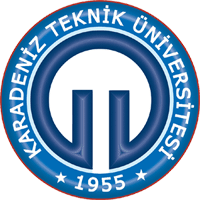 BİRİMİSürekli Eğitim Uygulama ve Araştırma Merkezi MüdürlüğüİŞ UNVANITaşınır Kontrol YetkilisiÜST YÖNETİCİ/YÖNETİCİLERMüdür VEKİLİMerkez Müdürü Tarafından Yetkilendirilmiş PersonelASTLARIGÖREV ve SORUMLULUKLARI GÖREV TANIMISürekli Eğitim Uygulama ve Araştırma Merkezi Müdürlüğü bünyesinde görevli taşınır kayıt yetkilisinin yapmış olduğu kayıt ve işlemler ile düzenlediği belge ve cetvellerin mevzuata ve mali tablolara uygunluğunu kontrol etmek, Harcama Birimi Taşınır Mal Yönetim Hesabı Cetvelini imzalamak, ve tüm bu konularda harcama yetkilisine karşı sorumlu olmak görev tanımı kapsamındadır.  GÖREV DETAYI (SORUMLULUKLAR) Eğitim öğretim ve araştırma için gerekli olan malzemelerin (eğitim malzemeleri, kırtasiye, donanım ve teknolojik malzemeleri, makine ve teçhizat alım ve bakımları vb.) kayıt işlemlerini takip etmek,Taşınır Kontrol Yetkilisi olarak ilgili görevlerin yerine getirilmesi, (Taşınır İşlem Fişi, zimmet fişi, sayım tutanağı vb. Evrakların düzenlenmesi , kayıt altına alınması ve arşivlenmesi aşamalarını takip etmek ve yapılmasını sağlamak) Tüketim ve demirbaş malzemelerin alım evraklarında maddi hatanın bulunmamasını sağlamak,Çalışmalarında gizlilik, doğruluk, çabukluk ve güvenirlilik ilkelerinden ayrılmamak, Yasa ve yönetmelikleri takip ederek, sürekli bilgilerini yenilemek, üst makamlara, hatalı, eksik, işlemleri onaylatmaktan kaçınmak.GÖREV ve SORUMLULUKLARI GÖREV TANIMISürekli Eğitim Uygulama ve Araştırma Merkezi Müdürlüğü bünyesinde görevli taşınır kayıt yetkilisinin yapmış olduğu kayıt ve işlemler ile düzenlediği belge ve cetvellerin mevzuata ve mali tablolara uygunluğunu kontrol etmek, Harcama Birimi Taşınır Mal Yönetim Hesabı Cetvelini imzalamak, ve tüm bu konularda harcama yetkilisine karşı sorumlu olmak görev tanımı kapsamındadır.  GÖREV DETAYI (SORUMLULUKLAR) Eğitim öğretim ve araştırma için gerekli olan malzemelerin (eğitim malzemeleri, kırtasiye, donanım ve teknolojik malzemeleri, makine ve teçhizat alım ve bakımları vb.) kayıt işlemlerini takip etmek,Taşınır Kontrol Yetkilisi olarak ilgili görevlerin yerine getirilmesi, (Taşınır İşlem Fişi, zimmet fişi, sayım tutanağı vb. Evrakların düzenlenmesi , kayıt altına alınması ve arşivlenmesi aşamalarını takip etmek ve yapılmasını sağlamak) Tüketim ve demirbaş malzemelerin alım evraklarında maddi hatanın bulunmamasını sağlamak,Çalışmalarında gizlilik, doğruluk, çabukluk ve güvenirlilik ilkelerinden ayrılmamak, Yasa ve yönetmelikleri takip ederek, sürekli bilgilerini yenilemek, üst makamlara, hatalı, eksik, işlemleri onaylatmaktan kaçınmak.GÖREV ve SORUMLULUKLARI GÖREV TANIMISürekli Eğitim Uygulama ve Araştırma Merkezi Müdürlüğü bünyesinde görevli taşınır kayıt yetkilisinin yapmış olduğu kayıt ve işlemler ile düzenlediği belge ve cetvellerin mevzuata ve mali tablolara uygunluğunu kontrol etmek, Harcama Birimi Taşınır Mal Yönetim Hesabı Cetvelini imzalamak, ve tüm bu konularda harcama yetkilisine karşı sorumlu olmak görev tanımı kapsamındadır.  GÖREV DETAYI (SORUMLULUKLAR) Eğitim öğretim ve araştırma için gerekli olan malzemelerin (eğitim malzemeleri, kırtasiye, donanım ve teknolojik malzemeleri, makine ve teçhizat alım ve bakımları vb.) kayıt işlemlerini takip etmek,Taşınır Kontrol Yetkilisi olarak ilgili görevlerin yerine getirilmesi, (Taşınır İşlem Fişi, zimmet fişi, sayım tutanağı vb. Evrakların düzenlenmesi , kayıt altına alınması ve arşivlenmesi aşamalarını takip etmek ve yapılmasını sağlamak) Tüketim ve demirbaş malzemelerin alım evraklarında maddi hatanın bulunmamasını sağlamak,Çalışmalarında gizlilik, doğruluk, çabukluk ve güvenirlilik ilkelerinden ayrılmamak, Yasa ve yönetmelikleri takip ederek, sürekli bilgilerini yenilemek, üst makamlara, hatalı, eksik, işlemleri onaylatmaktan kaçınmak.YETKİLERİ  Taşınır Kontrol Yetkilisi olarak görev yapmakYazıları imzalamakİlgililerden (Akademik ve İdari Personel) gerekli belgeleri talep etmekMerkez ile ilgili yazıları teslim alma ve tutanakları imzalamakYETKİLERİ  Taşınır Kontrol Yetkilisi olarak görev yapmakYazıları imzalamakİlgililerden (Akademik ve İdari Personel) gerekli belgeleri talep etmekMerkez ile ilgili yazıları teslim alma ve tutanakları imzalamakYETKİLERİ  Taşınır Kontrol Yetkilisi olarak görev yapmakYazıları imzalamakİlgililerden (Akademik ve İdari Personel) gerekli belgeleri talep etmekMerkez ile ilgili yazıları teslim alma ve tutanakları imzalamakİLETİŞİM İÇERİSİNDE OLUNAN MAKAMLAR/BİRİMLERRektör, Rektör Yardımcıları, Genel Sekreter, Rektörlük Birimleri, Müdür, İhtiyaç duyulan tüm Fakülte ve birimler, Üniversitemiz Akademik Personeli, eğitim talebinde bulunan ve eğitim programı çalışması yapılabilecek resmi kurum ve kuruluşları ile özel sektör kuruluşları.İLETİŞİM İÇERİSİNDE OLUNAN MAKAMLAR/BİRİMLERRektör, Rektör Yardımcıları, Genel Sekreter, Rektörlük Birimleri, Müdür, İhtiyaç duyulan tüm Fakülte ve birimler, Üniversitemiz Akademik Personeli, eğitim talebinde bulunan ve eğitim programı çalışması yapılabilecek resmi kurum ve kuruluşları ile özel sektör kuruluşları.İLETİŞİM İÇERİSİNDE OLUNAN MAKAMLAR/BİRİMLERRektör, Rektör Yardımcıları, Genel Sekreter, Rektörlük Birimleri, Müdür, İhtiyaç duyulan tüm Fakülte ve birimler, Üniversitemiz Akademik Personeli, eğitim talebinde bulunan ve eğitim programı çalışması yapılabilecek resmi kurum ve kuruluşları ile özel sektör kuruluşları.ÇALIŞMA SAATLERİ

08:00-12:00, 13:00-17:00 saatleri arası ve amirin gerekli gördüğü diğer zamanlarÇALIŞMA SAATLERİ

08:00-12:00, 13:00-17:00 saatleri arası ve amirin gerekli gördüğü diğer zamanlarÇALIŞMA SAATLERİ

08:00-12:00, 13:00-17:00 saatleri arası ve amirin gerekli gördüğü diğer zamanlarONAYLAYANONAYLAYANPROF.DR. HASAN AYYILDIZ
Sürekli Eğitim Uygulama ve Araştırma Merkezi Müdürü